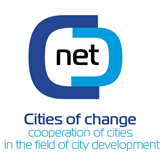 Eiropas Savienības „Eiropa pilsoņiem” programmas 1.aktivitātes „Aktīvi iedzīvotāji Eiropai” 1.2.apakšaktivitātes „Sadraudzības pašvaldību tīklojumi” projekta Nr.541382-EFC-1-2013-1-PLEFC-NTT „Cities of change – the co-operation of cities in the field of city development” jeb „Pilsētu sadarbība teritorijas attīstības jomā – pārmaiņu pilsētas” projekts pēdējās aktivitātes notika 2015.gada aprīlī. Kopumā šajā projektā piedalījās 14 partneri no 11 valstīm: Polijas, Latvijas, Itālijas, Īrijas, Nīderlandes, Lietuvas, Spānijas, Francijas, Lielbritānijas, Vācijas un Rumānijas.Projekta kopējās izmaksas: EUR 99 000 Transporta izdevumi (aviobiļetes) un uzturēšanās izmaksas tiek segti no projekta līdzekļiem. Finansēšanas avots: Eiropas Savienības „Eiropa pilsoņiem” programmas 1.2 apakšaktivitātes „Sadraudzības pilsētu tematiskais tīklojums” finansējums 100% apmērā.Projekta publikācijas atrodamas šeit:http://www.ccnet.poznan.pl/mim/ccnet/en/publication,p,25641,25645,25820.html (1.publikācija)http://www.ccnet.poznan.pl/mim/ccnet/en/publication,p,25641,27266,30154.html (2.publikācija)
Pirmā publikācija  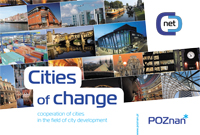 Pirmās konferences laikā visi dalībnieki saņēma informatīvu materiālu par projektu, kurā bija iekļauts sekojošais: 1. Projekta informācija2. Vadošā partnera informācija3. Partneru informācija4. Zinātniskā padome5. Pirmās konferences prezentāciju autori6. Piemēri un labā prakse Poznaņas pilsētā Saistītie pielikumi: Lejuplādēšanai: CCnet Introduction.pdf [6344.42kb] 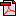 Otrā publikācija 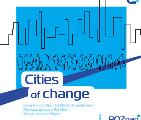 Viens no projekta rezultātiem ir kopīga publikācija, kurā iekļauti projekta partneru sagatavotie raksti. Šie raksti piedāvā prakstiskus risinājumus problēmām no konkrētām pilsētām labās prakses piemēru formā. Saistītie pielikumi: Lejuplādēšanai: CCnet Good Practices (2015).pdf [3489.5kb] Vairāk informācijas: www.poznan.pl/ccnet Projekts tiek īstenots ar Eiropas Komisijas finansiālu atbalstu 100% apjomā.